CARTA DE APRESENTAÇÃO (COVER LETTER)Etiologia da Epilepsia em Pacientes do Ambulatório de Pediatria do Hospital Universitário Maria Aparecida Pedrossian (HUMAP) – UFMSEtiology of Epilepsy in Patients at the Pediatric Ambulatory of the Maria Aparecida Pedrossian University Hospital (HUMAP) – UFMSAutores: Marcelo Luis Forastieri, Natalia Clarice Meneghel VargasE-mail Marcelo Luis Forastieri: marforastieri13@hotmail.comE-mail Natalia Clarice Meneghel Vargas: nataliaclaricevargas@hotmail.com Acreditamos que, por este trabalho fazer um levantamento inédito sobre a classificação dos tipos de crises epilépticas e a determinação da etiologia das mesmas, dentre os pacientes atendidos no Ambulatório de Pediatria, especificamente no serviço de Neurologia Pediátrica do Hospital Universitário Maria Aparecida Pedrossian, possui enorme relevância ao mapear a prevalência desta afecção na população específica atendida na referida unidade, o que pode ser utilizado futuramente para uma comparação estatística com dados da cidade, outros serviços ou mesmo de todo o estado.Ao determinar as etiologias mais prevalentes, assim como classificar as crises diagnosticadas com maior frequência nesta população, abrimos espaço para uma avaliação das melhores estratégias terapêuticas para tratamento, prevenção e acompanhamento destes pacientes, bem como uma melhoria na qualidade de vida dos mesmos e uma investigação adicional sobre o impacto social desta afecção seria ainda possível através dos dados disponibilizados por este estudo.A análise estatística dos resultados obtidos permite, ainda, traçar mapas e fluxogramas que agilizem os atendimentos hospitalares dessa complexa síndrome, minimizando os desfechos negativos e possíveis sequelas neurológicas associadas a esta patologia específica.Por esses motivos, dentre outros, acreditamos ser viável a sua publicação na revista PECIBES, por essa, justamente, prezar em seus artigos, por estudos inovativos e inéditos, que abrangem os mais variados espectros das áreas correlatas à saúde.Neste estudo pudemos verificar que as epilepsias são um grupo de distúrbios caracterizados por alterações paroxísticas crônicas e recorrentes na função neurológica, causadas por anormalidades na atividade elétrica do cérebro.O período do estudo foi de janeiro a Julho de 2017, em que foram atendidos os pacientes, realizada a revisão de 30 prontuários pré selecionados e a análise de dados relevantes da anamnese, exame físico, exame neurológico, exame de neuroimagem e eletroencefalograma dos mesmos. Observamos a prevalência de epilepsia em pacientes do gênero feminino (53,3%), com a primeira crise acontecendo antes dos 24 meses de idade (60%), presença de alterações no EEG em 63,3% dos casos e nos exames de neuroimagem de 23,3% dos pacientes. O tipo de crise mais frequente foi a crise generalizada (50%), mais especificamente a Tônico-clônica (33,3%), seguido das crises focais disperceptivas (16,7%). A etiologia mais presente foi a idiopática (56,7%) e a história familiar positiva para epilepsia de 56,7% das crianças. Em alguns pontos os achados deste estudo corroboram o de outros autores, discordando, entretanto, a respeito alguns dos fatores analisados. Apesar da heterogeneidade de resultados em diferentes estudos, a identificação das etiologias seguiu o mesmo padrão da maioria das pesquisas. A partir destes dados, ficou evidente que os exames complementares e o acompanhamento a longo prazo são de vital importância para identificar as etiologias da epilpesia, garantir eficácia no tratamento e melhor qualidade de vida dos pacientes. Sem mais, declaramos estar cientes de nossa responsabilidade e sobre a veracidade de todas as informações veiculadas nesta publicação, assim como do valor da taxa de publicação.Declaramos, também, não haver conflitos de interesse neste estudo ou entre os autores ou quaisquer partes envolvidas na produção do mesmo.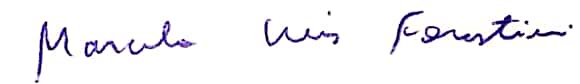 _______________________________Marcelo Luis Forastieri – CRM-MS 9367Informações para contato:Marcelo Luis ForastieriHospital Universitário Maria Aparecida Pedrossian – HUMAPAv. Senador Filinto Müler, 355 - Vila Ipiranga, Campo Grande – MS Brasil, 79080-190+55(44) 99157-5357E-mail: marforastieri13@hotmail.com